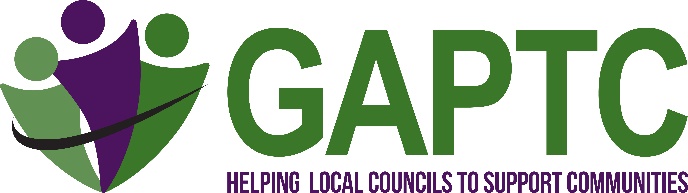 KEMPLEY PCExplanation of ‘No’ response to objectives on Annual Internal Audit Report 2021/22Objective C: The authority assessed the significant risk to achieving its objectives ad reviewed the adequacy of arrangements to manage these.The Risks associated to this Council has not been reviewed in this financial year. The last review evident of the Risk Management was in 2018.This was also noted during the previous Internal Audit. It has been recommended that this is Reviewed Immediately by Council.